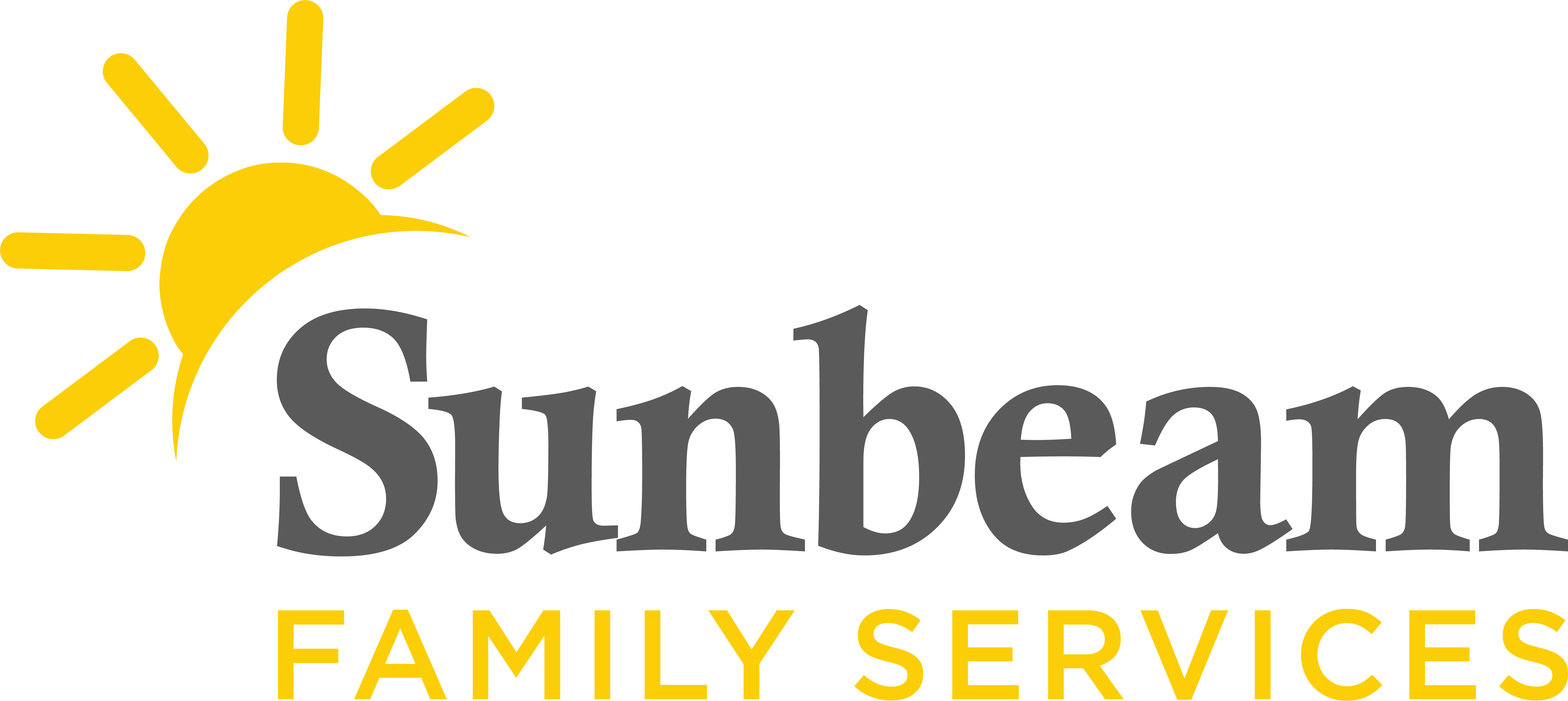 FOR IMMEDIATE RELEASE:Jan. 22, 2021CONTACT: Jeremy ColemanMarketing and Communications Manager jcoleman@sunbeamfamilyservices.org405-609-1947 (o) | 405-202-5140 ©McLaughlin Family Foundation Inspired Oklahomans to Help Children, Seniors and Families Thrive(OKLAHOMA CITY) – Today, Sunbeam Family Services announced it exceeded its $25,000 holiday match campaign, which was sponsored by the McLaughlin Family Foundation. “At McLaughlin Family Foundation, we have an extra-special place in our hearts for the staff and services that Sunbeam provides,” said Kelly Gray, CEO of McLaughlin Family Foundation.  “Thank you to everyone who made a donation to support children, families and seniors in our community, especially during this time.”Donations raised through the holiday match campaign supported children, families and seniors through Sunbeam’s Early Childhood, Foster Care, Mental Health and Senior Services programs.  Since 1907, Sunbeam has been at the forefront of supporting children and families in Central Oklahoma. This is made possible thanks to support from the community and partners like McLaughlin Family Foundation.“I want to thank McLaughlin Family Foundation and our community for lighting the way for children in Central Oklahoma,” said Sunbeam CEO Sarah Rahhal. “Your generosity is helping infants and toddlers prepare for kindergarten, providing resources to grandchildren being raised by their grandparents and supporting children in foster care.” The match campaign ran from Nov. 27 through Dec. 31, 2020.  It’s not too late to support Sunbeam.  For more information visit SunbeamFamilyServices.org or call (405) 528-7721.###About Sunbeam Family Services  
Founded in 1907, Sunbeam Family Services is one of Oklahoma’s longest-serving nonprofits. The nonprofit helps children, families and seniors learn, grow and thrive. To learn more, call (405) 528-7721, visit sunbeamfamilyservices.org, or join the conversation on Facebook, Twitter and Instagram. 